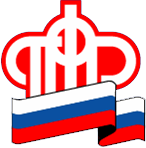 Способы получения сведений из электронной трудовой книжкиУПФР в г. Салехарде и Приуральском районе Ямало-Ненецкого автономного округа напоминает, что сведения о трудовой деятельности (сведения из электронной трудовой книжки) граждане, зарегистрированные      в системе индивидуального (персонифицированного) учета, могут получить      в электронном виде и на бумажном носителе.В электронном виде сведения о трудовой деятельности можно получить через личный кабинет на сайте Пенсионного фонда России   и на портале государственных услуг На бумажном носителе через:-   работодателя (по последнему месту работы);-   территориальный орган Пенсионного фонда России;-   многофункциональный центр (МФЦ).Услуга по предоставлению сведений о трудовой деятельности органами ПФР и МФЦ осуществляется экстерриториально, без привязки к месту жительства или работы гражданина.Для получения в территориальном органе ПФР сведений о трудовой деятельности зарегистрированным лицом представляются следующие документы:- запрос о предоставлении сведений о трудовой деятельности, содержащихся в его индивидуальном лицевом счете;- документ, удостоверяющий личность.Гражданин (зарегистрированное лицо) вместе с запросом вправе представить документ, подтверждающий регистрацию в системе индивидуального (персонифицированного) учета, но данный документ является необязательным.Обращаем внимание, что в электронной версии трудовой книжки фиксируются только сведения начиная с 2020 года. В связи с этим необходимо сохранять бумажную трудовую книжку, поскольку она является источником сведений о трудовой деятельности до 2020 года. 